November 2017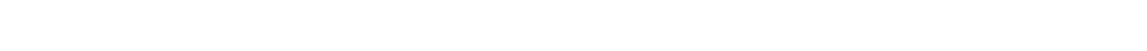 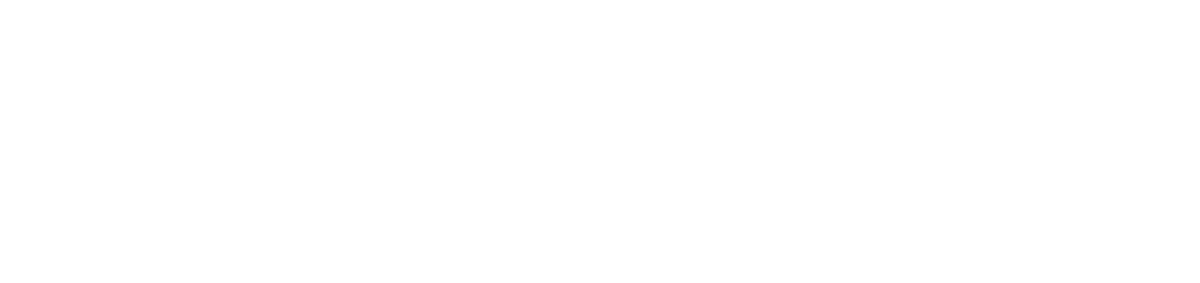 SundayMondayTuesdayWednesdayThursdayFridaySaturday1234567891011ConferencesConferencesConferencesConferencesNo School Teacher Workday 12131415161718Lit Night (6-7)Colleen’s Birthday19202122232425Mrs. Lacey’s BirthdayNo SchoolThanksgiving No SchoolNo School2627282930